תוכן ענייניםבקשת תמיכה מקרן תנופה1	פרטי המגיש והבקשה2	סיכום מנהלים (יועתק כלשונו לחוות הדעת ויוצג בפני וועדת המחקר)3	הצורך4	המוצר5	הצוות ויכולות המיזם, פערים ביכולות המיזם6	קניין רוחני7	הטכנולוגיה, ייחודיות וחדשנות, חסמי כניסה טכנולוגיים, אתגרים, מוצרי צד ג'8	משימות ופעילויות במיזם זה9	שוק, לקוחות, תחרות ומודל עסקי10	תרומת מענק תנופה להצלחת המיזם11	תמלוגים12	הייצור (ככל שרלוונטי)13	התרומה הטכנולוגית והתעסוקתית הצפויה של המיזם לכלכלה הישראלית14	הצהרות וחתימות מגיש הבקשה (יזם/ קבוצת יזמים/ חברת פרויקט)15	נספחים (לשימוש מגיש הבקשה)פרטי המגיש והבקשהפרטי מגיש הבקשה (היזם המוביל)נושא המיזםהמיזם והתקציב המבוקש (₪)פרטי השותפים המובילים במיזםסיכום מנהלים (יועתק כלשונו לחוות הדעת ויוצג בפני וועדת המחקר)הצורךהזן טקסט כאן... המוצר הזן טקסט כאן...הצוות ויכולות המיזם, פערים ביכולות המיזםהצוות ויכולות המיזם (תיאור מפורט)הזן טקסט כאן...פערים ביכולות מימוש וביצוע המיזם ו/או הצוותהזן טקסט כאן... עובדי מוסד אקדמי/מחקרי/רפואיהזן טקסט כאן... מסגרת תומכתהזן טקסט כאן...קניין רוחניהפרת זכויות קניין וסקירת פטנטיםהזן טקסט כאן...רישום פטנטיםהבעלות במוצרי המיזם הזן טקסט כאן...פיתוח בקוד פתוח (open source)הזן טקסט כאן...סטטוס הפיתוח במועד ההגשההזן טקסט כאן...הטכנולוגיה, ייחודיות וחדשנות, חסמי כניסה טכנולוגיים, אתגרים, מוצרי צד ג'הטכנולוגיההזן טקסט כאן...ייחודיות וחדשנותהזן טקסט כאן...אתגרים ופתרונותהזן טקסט כאן...סטטוס פיתוח יכולות המוצרמשימות ופעילויות במיזם זהמשימות המו"פ בבקשה זופעילויות אחרות (שאינן מו"פ) בבקשה זושוק, לקוחות, תחרות ומודל עסקיפלחי השוק הרלוונטייםהזן טקסט כאן...הלקוחות (המשתמשים/הצרכנים)הזן טקסט כאן...תיקוף שוק ושותפויותהזן טקסט כאן...מודל עסקיהזן טקסט כאן...תחרות מוצרים מתחרים, תחרות ישירה, יתרון תחרותיקטגוריית המוצר, אלטרנטיבות, פירוט התחרות (יתרונות / חסרונות)הזן טקסט כאן...טבלת המתחריםהזן טקסט כאן...חסמי כניסה לשוקהזן טקסט כאן...תרומת מענק תנופה להצלחת המיזםהזן טקסט כאן...תמלוגיםהייצור (ככל שרלוונטי) הצהרה בדבר מקום הייצור ושיעור הערך המוסף לגבי כלל מוצרי המיזם הצהרת מקום הייצור בתיקהסברים בנוגע למקום היצורהזן טקסט כאן...התרומה הטכנולוגית והתעסוקתית הצפויה של המיזם לכלכלה הישראליתהזן טקסט כאן...הצהרות וחתימות מגיש הבקשה (יזם/ קבוצת יזמים/ חברת פרויקט)הצהרות לגבי עמידה בתנאי סףהצהרות מגיש הבקשה שהינו תאגיד חברה בע"מהצהרה והתחייבות הזן טקסט כאן...חתימותיש לחתום במקרה של הגשה על ידי חברת פרויקטרשאי לחתום: מורשה חתימה או היזם או קבוצת יזמיםנספחים (לשימוש מגיש הבקשה)הזן טקסט כאן...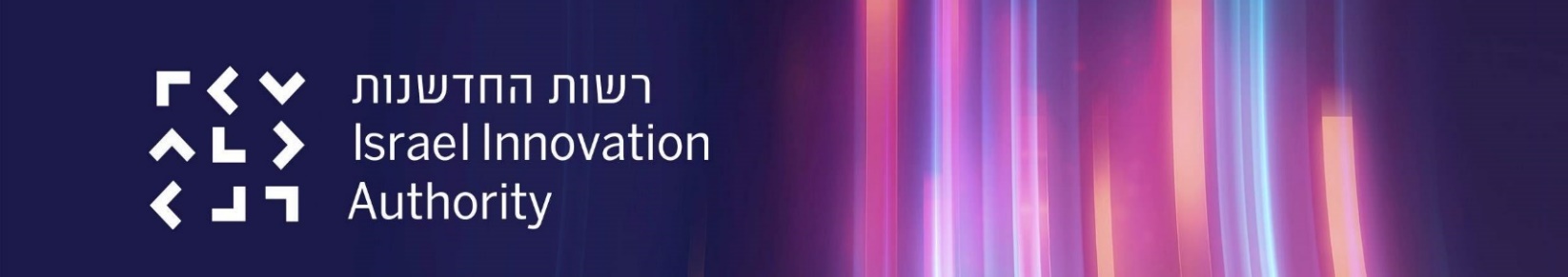 בקשת תמיכה מקרן תנופה2023/10 (מסלול הטבה 9)סודיות המידעעובדי רשות החדשנות חייבים, בשל היותם עובדי ציבור, בשמירת סודיות.כל חומר המוגש ישמש אך ורק לצורך בדיקת הבקשה, תוך הקפדה על שמירת סודיות.הערותטרם מילוי טופס הבקשה כדאי לקרוא את מסלול הטבה מס' 9 - תנופה, נהלי המסלול ודף המידע אודות המסלול באתר הרשות.בדף המסלול ניתן לצפות בוובינר הדרכה להגשת בקשה לקרן תנופה.בדיקת הבקשה תיעשה על בסיס מסמך הבקשה שהוגש ועל צרופותיו, ללא אפשרות להשלמות לאחר קליטת הבקשה.יובהר, כי פניה ליזם/לחברה תיעשה על פי החלטת הרשות בלבד.המונח "מוצר" משמש לציין נכס מוחשי או לא מוחשי, תהליך או שירות, לרבות תהליכי ייצור ותוכנת מחשבים; לרבות מוצר חדש או חלק של אותו המוצר או מערכת הכוללת את המוצר או שיפור מהותי של המוצר הקיים ולרבות ידע (אם מדובר על מספר מוצרים שיפותחו, יש להתייחס לכל מוצר בנפרד).המונח "מיזם" משמש לציין מיזם, שותפות, חברה, ...המסמך נכתב בלשון זכר מטעמי נוחות בלבד, אך מיועד לנשים וגברים כאחד.הנחיות לעריכת המסמךיש להשתמש בגרסה העדכנית של מסמך הבקשה (אשר ניתנת להורדה מאתר האינטרנט של רשות החדשנות).יש להשתמש בגרסת מיקרוסופט אופיס 2010 ומעלה ובמחשב מבוסס Windows 7 ומעלה.אין להסיר את הנעילה שאיתה מגיע המסמך שהורד מהרשת.אין להשתמש בכלי עריכה אחרים כדוגמת גוגל-דוקס, Open-Office, ...אין לחרוג בבקשה המוגשת מ- 25 עמודים.אין להעלות קבצי אופיס עם פקודות מאקרו.אין להעלות קבצי אופיס עם אובייקטים מוטמעים (אין לבצע העתק הדבק של גרפים וקבצים לטפסי הבקשה) למעט תמונות בפורמט .JPGאין להעלות קבצים המכילים בתוכם קישורים לקבצים חיצוניים אחרים.[ניתן להסיר את הרקע הצהוב (ההדגשה) שמציין את האזורים במסמך שהם ברי עריכה (בכל פתיחה של המסמך)]עברית: לחץ על לשונית "סקירה" ← "הגן/הגבל עריכה" ← הסר את הסימון "סמן את האזורים שבאפשרותי לערוך"English: Press "Review" → "Protect/Restrict Editing" → Uncheck "Highlight the regions I can edit"28.10.202317713.12.25track_9תנופהIIA_SupReq_Track09_3.12.25_1771שם ומשפחהמספר ת.ז. / ח.פ. תאגיד הפרויקטשם המיזם / חברת הפרויקט בעבריתשם המיזם / חברת הפרויקט באנגלית שרלוונטי)שנת יסודכתובתטלפון ניידטלפון נוסףדוא"לעד 8 מילים בעברית (על הנושא לבטא את מהות הפרויקט)התקציב המבוקש המקסימלי לא יעלה על 250,000 ₪ (התקציב המבוקש כולל את מענק הרשות ואת המימון המשלים ע"י היזם).מועד ההתחלה המבוקש לא יהיה מוקדם מן החודש בו הגשה הבקשה.תקציב מבוקש (₪)מועד התחלה מבוקשאם מגישת הבקשה היא חברה:אם יש יותר מארבעה בעלי מניות, יש לצרף רשימה מפורטת בנספחיםיש להחליף את המונח: "היזם המוביל" בתפקידו בחברה"יזם מוביל" הינו היזם אשר על שמו צריך להיות העוסק המורשה וחשבון הבנק שלו ישמש את תשלומי המסלול ואת הוצאות המו"פתפקידשם פרטי ומשפחהת.ז.טלפון% החזקותיזם מוביליש להציג באופן תמציתי נושאים נבחרים מתוך המיזם, בעלי חשיבות רבה עבור חברי הוועדה כגון:[1] הצורך במיזם, המוצר שיפותח, הטכנולוגיה, החדשנות הטכנולוגית והפונקציונאלית (שימושית), עיקרי תכולת הפיתוח, והיעדים שיושגו בעזרת המענק. [2] השוק הרלוונטי ותיקוף שוק שבוצע, מתחרים, ההזדמנות העסקית, המודל העסקי המיזם לגיוס הון.הערה: עד 15 שורותהזן טקסט כאן...תאר ופרט לגבי מוצרי המיזם מהי הבעיה או הצורך שהמיזם באה לתת לו מענהתאר ופרט לגבי כל אחד ממוצרי המיזם את הנושאים הבאים:[1] המוצר והאופן בו הוא עונה לצורך.[2] מרכיבי המוצר, רכיביו ועקרונות הפעולה שלו.[3] תרחישי השימוש במוצר (use cases), לרבות שילובו בעתיד במוצרי המיזם.תאר ופרט את הנושאים הבאים:[1] הרקע והניסיון הרלוונטי של כל אחד מאנשי המפתח וצוות הפיתוח.[2] יכולות צוות המיזם לממש את המיזם.[3] קבלני משנה מהותיים (ככל שרלוונטי).[4] יועצים ומלווים למיזם (ככל שרלוונטי).[5] משקיעים, חברי דירקטוריון או שותפים אסטרטגיים.תאר ופרט את הנושאים הבאים:[1] הפערים בין היכולות שתוארו לעיל לבין היכולות הנדרשות לביצוע המיזם.[2] כיצד בכוונת המיזם לגשר על פערים אלו בסיוע המענק (כגון: ע"י קבלני משנה (נא לפרט), רכישת ידע, שת"פ, וכד')?ציין האם בין מגישי הבקשה יש עובד של מוסד אקדמי/מחקרי/רפואי.ציין האם המיזם גייס או נמצא בתהליכי גיוס משקיעים ו/או נעזר במסגרת תומכת (כגון: מרכז חדשנות, מאיץ, חממה טכנולוגית).שים לב! במילוי סעיף ‎זה יש להתייחס ולפרט לגבי כל אחד ממוצרי המיזם.תאר ופרט לגבי הידע:[1] האם נבדק כי המחקר, הפיתוח ומוצריו אינם מפרים זכויות קניין רוחני (לרבות פטנטים) של אחרים? באיזה אופן?[2] התייחס לזכויות הקניין של המבקש בידע המקדמי הנדרש לביצוע המיזם וציין כיצד יושגו זכויות השימוש בקניין הרוחני אם אינם בבעלותו (בבעלות חלק מהיזמים, חברת אם, אקדמיה וכד') [3] תאר ופרט שימוש ברכיבי צד ג' כגון: רכיבי הידע, לרבות פטנטים, רישיונות שימוש במסלול הטבה זה חלים כללי הבעלות בידע כפי שמפורטים במסלול הטבה מספר 1 ובנהליוככל שרלוונטי, פרט את הפטנטים שהוגשו לרישום או המתוכננים להגשה לרישום במסגרת המיזם על פי הידוע במועד הגשת הבקשה.#הפטנטרלוונטיות הפטנט למיזםמועד וסטאטוס הרישום2תאר ופרט לגבי כל אחד מהמוצרים:[1] האם כל זכויות הקניין, לרבות הקניין הרוחני, בטכנולוגיות ובמוצרי המיזם, הנם בבעלות הבלעדית של המיזם מגיש הבקשה?א. התייחס לזכויות הקניין של המבקש בידע החדש שייווצר כתוצאה מביצוע המיזם. ב. אם לא, לגבי כל רכיב כזה פרט את מהותו, הבעלות עליו וסוג ההרשאה שקבל המיזם לשימוש בידע או במוצר. [2] בבקשה הכוללת בעלות משותפת בידע, יש להתייחס:לזהות הבעלים הנוספים בידע שייווצר.לתרומת הבעלים הנוספים לפיתוח הידע.לחלוקת הבעלות והזכויות בידע.לזכות השימוש של המבקש בידע אשר אינו בבעלותו.לקיומו ולפרטיו של ההסכם המסדיר את האמור. [3] התייחס לזכויות הקניין במוצרי המו"פ של קבלני המשנה או כל גורם אחר המועסקים במסגרת המיזם.במסלול הטבה זה חלים כללי הבעלות בידע כפי שמפורטים בנהלי מסלול הטבה מספר 1.ככל שרלוונטי, פרט את רכיבי הקוד שיפותחו ויוחזרו לשימוש הקהילה כקוד הפתוח (Open Source), אחרת ציין : "לא רלוונטי".תאר ופרט את סטטוס הפיתוח וההישגים בהתייחסות לנושאים הבאים:[1] הטכנולוגיות והמוצרים הרלוונטיים למיזם, הקיימים במיזם.	[2] יעדים ומטרות שהושגו עד כה.יש להתייחס לנושאים הבאים:[1] פרוט הטכנולוגיות שיפותחו במסגרת בקשה זו.[2] עיקרי מפרט הביצועים של המוצר, כגון נתונים כמותיים, תרשים זרימה או סכמת בלוקים.[3] התייחסות להתכנות, ביסוס ו/או תיקוף הנחות היסוד של הטכנולוגיה שבבסיס המוצרים שיפותחו במסגרת המיזם.[4] חסמי הכניסה הטכנולוגיים אשר יקשו על מתחרים קיימים ופוטנציאלים להתחרות עם המוצר שיפותח.תאר ופרט את הנושאים הבאים:[1] הייחודיות והחדשנות הטכנולוגית שבבסיס המיזם, ביחס לטכנולוגיות אחרות הקיימות בשוק.[2] הייחודיות והחדשנות הפונקציונלית (השימושית) שבבסיס המיזם, ביחס למוצרים הקיימים כיום בשוק.תאר ופרט את הנושאים הבאים:[1] מהם האתגרים המרכזיים בתהליך הפיתוח שצפויים במהלך הדרך בכלל ובמסגרת תוכנית תנופה בפרט ואופן ההתמודדות עימם.תיאור היכולתמצב נוכחימצב בסיום תקופת המיזם23הנחיה למילוי הטבלה להלן:[1] יש לפרט בכל שורה משימה אחת שתכלול את שם המשימה, פירוט המשימה, מועד התחלה ומועד סיום.[2] יש להוסיף או למחוק שורות על פי הצורך.לדוגמה:	"שם המשימה": פיתוח מודול הרשאות למשתמש	"פירוט המשימה": 	1.	אפיון מודול ההרשאות למשתמש	2. 	קידוד ממשק לבסיס הנתונים	3.	...#משימות הפיתוח בבקשה זומועדהתחלהmm/yyמועדסיוםmm/yyשם המשימה:פירוט המשימה:...2שם המשימה:פירוט המשימה:...3שם המשימה:פירוט המשימה:...4שם המשימה:פירוט המשימה:...הנחיה למילוי הטבלה להלן:[1] יש לפרט בכל שורה פעילות אחת (שאינה מו"פ).[2] יש להוסיף או למחוק שורות על פי הצורך.דוגמאות לפעילויות אחרות: הכנת תוכנית עסקית, רישום פטנט, ...#פעילויות אחרות בבקשה זומועדהתחלהmm/yyמועדסיוםmm/yyשם המשימה:פירוט המשימה:...2שם המשימה:פירוט המשימה:...3שם המשימה:פירוט המשימה:...4שם המשימה:פירוט המשימה:...תאר ופרט את הנושאים הבאים (יש לציין מקורות):[1] פלח השוק הרלוונטי אליו פונה המוצר.[2] היקף השוק השנתי העולמי, קצב הגידול.[3] המגמות וההתפתחויות בשוק.[4] נתח השוק החזוי.תאר ופרט את הנושאים הבאים:[1] אפיון המשתמשים ו/או הלקוחות (לקוחות ישירים או לקוחות קצה) שאליהם מיועד המוצר.[2] אפיון המשתמשים ו/או לקוחות שעתידים לשלם עבור המוצר.לקוחות ישירים: הגופים המשלמים למיזם בעבור מוצרי המיזם, כגון: מפיצים, יצרנים, מפתחים, לקוחות סופיים...לקוחות קצה : הלקוחות האחרונים בשרשרת השוק, כגון: הצרכנים, משתמשי הקצה...ככל שנוצר קשר עם משתמשים או לקוחות פוטנציאלים, תאר ופרט את הנושאים הבאים:[1] הפגישות שהתבצעו עם הלקוחות לתיקוף הצורך והפתרון.[2] המשוב שהתקבל מלקוחות לגבי המוצר, השימוש בו והתאמתו לצרכיהם.[3] מידת המוכנות של הלקוחות להשתמש במוצרי המיזם, ולשלם בעתיד עבורם, ואופן הסקת מסקנה זו.[4] שיתופי פעולה קיימים או בהתהוות (למשל, מעבדות מחקר, ספקים, יצרני ציוד, מפיצים, שותפים אסטרטגיים וכדומה).אם יש מזכר הבנות או LOI הממחיש את תיקוף הצורך והפתרון מול לקוחות, יש לצרף אותו בנספחים. מונחים:הכרת השוק (customer discovery): לימוד השוק באמצעים עקיפים כמו: מחקרי שוק, אתרי אינטרנט רלוונטיים...תיקוף השוק (customer validation): בדיקה ישירה עם לקוחות פוטנציאלים לוודא שהמוצר עונה לדרישותיהם.תאר ופרט את:[1] מודל ההכנסות העתידי של המוצר.[2] ערוצי השיווק המתוכננים, שותפויות...תאר ופרט את הנושאים הבאים:[1] האם המוצר שייך לקטגוריית מוצרים קיימת או יוצר קטגוריה חדשה? הסבר.[2] הגישות הקיימות למתן מענה לצורך לעומת הגישה שבבקשה.[3] היתרונות התחרותיים של המוצר על פני האלטרנטיבות הקיימות בשוק.מונחים:קטגוריית המוצר: אוסף המוצרים שלהם פונקציונאליות דומה שפונה לאותו סוג לקוחות (לדוגמה מנוע חיפוש, מערכת שמע...)ציין את המקורות עליהם מתבסס המענהתאר ופרט את הנושאים הבאים:[1] המוצרים/הפתרונות המתחרים (ישירים ו/או עקיפים).[2] מהם היתרונות התחרותיים של המוצר שיפותח ביחס למתחרים והאלטרנטיבות בשוק.[3] מה הבידול שיגרום ללקוח להעדיף את הפתרון המוצע ביחס למוצרים הקיימים.מונחים:מתחרים ישירים: מתחרים שפונים לאותם לקוחות עם מוצר מאותה קטגוריה בהקשר לאותה בעיה/צורך.מתחרים עקיפים: מתחרים שפונים לאותם לקוחות עם מוצר מקטגוריה אחרת בהקשר לאותה בעיה/צורך.שם המוצר/החברה קישור לאתרפירוט מאפיינים, יכולות, מחיר ($), נתח שוק (%) וכל מידע רלוונטי אחר23תאר ופרט את הנושאים הבאים:[1] חסמי כניסה לשוק למוצרי המיזם (כגון: צורך ברישוי, עמידה בתקינה, דרישות רגולטוריות וכדומה).[2] כיצד בכוונת המיזם להתמודד עם החסמים שצוינו?הסבר כיצד קבלת מענק תנופה תאפשר למיזם להגיע לאבן דרך משמעותית.פרט מהי אסטרטגיית גיוס המימון במהלך המיזם ובסופה.ככל שרלוונטי, תאר ופרט את:הטכנולוגיות והמוצרים המפותחים שעתידים לייצר הכנסות, ועבורם ישולמו בעתיד תמלוגים לרשות החדשנות בגין המענק, במידה ויאושר.טבלת הטכנולוגיות והמוצרים23שים לב!הפרק מתייחס לייצור הסדרתי של המוצרים שבמיזם (ולא לייצור אבות טיפוס עבור המו"פ).ביחס למוצרי המיזם שאין בצדם ייצור (כגון: תוכנה, רישיונות, וכד') יש לציין: "אין ייצור".לתשומת ליבכם: העברת ייצור נוסף לחו"ל בחריגה מהאמור בהצהרה זו מצריכה קבלת אישור מראש מועדת המחקר ועלולה לחייב את המיזם בתשלום תקרת החזר מוגדלת.הנחיות למילוי הטבלה בסעיף זה (‏12.1):ככל שיתבצע ייצור בחו"ל, החלף את הכותרת בטבלה: "ציין את שם המדינה", בשם המדינה בה יתבצע הייצור.אם לגבי כל מוצרי המיזם ומוצריה אין ייצור (כגון: תוכנה, רישיונות וכד'), יש לציין: "אין ייצור".כל שורה מתייחסת למוצר מסוים, ניתן להוסיף או להסיר שורות ככל שנדרש בהתאם למספר המוצרים.הנחיות למילוי הטבלה בסעיף זה (‏12.1.1)"מהות הייצור" מתאר את המרכיב במוצר שייוצר במדינה המסוימת. לדוגמה: מארז, מעגל אלקטרוני, מנוע, צ'יפ, תרופה, יציקה."היקף %" מתייחס להיקף הייצור באחוזים. האחוז יחושב על פי עלויות היצור של הרכיבים במדינה ביחס לסך עלויות היצור של המוצר כולו."היקף הייצור הכולל (%)" מתייחס להיקף הייצור הכולל באחוזים של כלל המוצרים בכל אחת מהמדינות, האחוז יחושב על פי סך תשומות היצור של כלל המוצרים במדינה ביחס לסך תשומות היצור של כלל המוצרים בכלל המדינות. מספר זה אינו סיכום של השדות "היקף %".מדינת הייצור←ישראלשם המדינהשם המדינהשם המדינה#שם המוצרמהות הייצורהיקף%מהות הייצורהיקף%מהות הייצורהיקף%מהות הייצורהיקף%23היקף היצור הכולל ביחס ליצור במדינה (%)כלל המוצריםתאר ופרט את הנושאים הבאים (ככל שרלוונטי)בנוגע למרכיב היצור בישראל - את ההסדרים שנעשו להבטחת הייצור בישראל.בנוגע למרכיב היצור מחוץ לישראל - את הסיבות לייצור (המלא או החלקי) מחוץ לישראל.תאר ופרט את פוטנציאל תרומת המיזם הישירה והעקיפה לכלכלה הישראלית, התייחס ככל שרלוונטי גם למרכיבים הבאים:תרומה לתעסוקה בכלל ובפריפריה בפרט, הקמת פעילות ייצור משמעותית, הקמת חברה בתחום טכנולוגי חדשני בישראל. ציין האם בין מגישי הבקשה יש יזם אשר נמנה על אוכלוסיות הנמצאות בתת ייצוג בענפי ההייטק, אם כן – פרט.יש להתייחס לכל תנאי הסף הבאים, ולפרט במקרה שאין עמידה בתנאי סף.ציין באםכן / לאפרוטמגיש הבקשה והבקשה עומדים בכל התנאים המפורטים במסלול ההטבה.מגיש הבקשה מתחייב כי יהיה הבעלים בידע שנובע ממחקר ופיתוח על פי המיזם המאושרת וכל זכות הנובעת ממנו, לרבות זכויות קניין רוחני, מרגע היווצרם.מגיש הבקשה מתחייב כי המיזם נשוא הבקשה לא תתבצע על פי הזמנה של אחר שאינו המבקש, תמורת תשלום מלא או חלקי הניתן כנגד מתן זכויות בעלות, חלקית או מלאה, בידע או במוצר.מגיש הבקשה מתחייב כי לא התקבל, לשם ביצוע התיק נשוא הבקשה, סיוע מימוני מגורם ממשלתי או מרשות החדשנות, במישרין או בעקיפין, שלא לפי הוראות מסלול הטבה זה. לא תינתן הטבה נוספת בגין תוכנית מאושרת בגינה ניתנה בעבר הטבה לפי הוראות מסלול הטבה זה.מגיש הבקשה מתחייב כי אין לו בקשה למימון תוכנית זהה, במלואה או בחלקה, אשר נבחנת באיזה ממסלולי ההטבות של רשות החדשנות, לרבות מסלולי משנה.מגיש/י הבקשה אינו/ם בעל חשבון/נות מוגבל/ים, ואינו/ם נמצא/ים בתהליך כינוס נכסים, הקפאת הליכים, פירוק וכדומה.המבקש ובעלי השליטה בו עומדים בדרישות תקנות לעידוד מחקר ופיתוח בתעשייה (התניית אישורים – שכר מינימום), התשע"א-2011.מגיש הבקשה מתחייב כי ביצוע המחקר והפיתוח במסגרת תוכנית מאושרת ייעשה בידי המבקש או בידי מי שהמבקש ציין בתוכנית כי ביצוע המחקר והפיתוח, או חלקם, יימסר לביצועו, או בידי מבצע שאושר בהתאם לאמור במסלול ההטבה.מגיש הבקשה מתחייב כי המחקר והפיתוח מושא המיזם על כל רכיביה, יתבצע בישראל על ידי תושבי ישראל, אלא אם כן אישרה ועדת המחקר, מנימוקים שיירשמו, כי לביצועה של המיזם חיוני כי המיזם, או חלק ממנה יתבצע שלא בישראל או שלא על ידי תושבי ישראל.אין צורך למלא את הטבלה הבאה כאשר מגיש הבקשה הינו יזם / קבוצת יזמים ציין באםכן / לאפרוטהתאגיד התאגד ונרשם כדין בישראל, ופועל בהתאם לדיני מדינת ישראל.התאגיד מבצע מחקר ופיתוח לצרכים מסחריים.במועד הגשת הבקשה מניות התאגיד מוחזקות במישרין על ידי היזמים, בשיעור החזקה שנקבע בנהלי המסלול, ובכפוף לקיומו של הסדר זכויות בקניין הרוחני.היקף המימון שגייס המבקש ממועד התאגדותו ועד מועד הגשת הבקשה אינו עולה על 500,000 ₪.היקף ההכנסות של המבקש אינו עולה על 200,000 ₪ בשנה הקלנדרית האחרונה לפני הגשת הבקשה.עד למועד הגשת הבקשה, המבקש לא קיבל מענק במסגרת מסלולי ההטבה של רשות החדשנות.הרינו מצהירים בזאת, כי אנו חותמים על טופס בקשה זה לאחר שעיינו במסלול ההטבה, בנהלי המסלול, בדף המסלול הייעודי באתר האינטרנט של רשות החדשנות ובמערכת החברות המקוונת, וכי המידע המופיע בבקשה זו הינו המידע המלא, הנכון והמעודכן ביותר בנושאים הקשורים לבקשה. אנו מתחייבים להודיע לרשות החדשנות על כל מידע חדש שיגיע לידיעתנו, ואשר יהיה בו כדי להשפיע על המיזם נשוא הבקשה מכל היבט שהוא. אנו מתחייבים לפעול בהתאם להוראות החוק לעידוד מחקר, פיתוח וחדשנות טכנולוגית בתעשייה, תשמ"ד-1984 והתקנות שהותקנו מכוחו ונהלי והנחיות רשות החדשנות ומסלול ההטבה, החל מיום תחילת המחקר והפיתוח נשוא בקשה זו, או יום הגשת הבקשה (המוקדם מבניהם).במידה והאמור אינו נכון - יש לפרטחותמת או שם מודפס של המבקשמס' רשם שם מורשהתפקידמס' ת.ז.תאריךחתימה